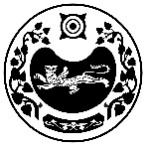              РОССИЯ ФЕДЕРАЦИЯЗЫ	РОССИЙСКАЯ ФЕДЕРАЦИЯ            ХАКАС РЕСПУБЛИКАЗЫ			      РЕСПУБЛИКА ХАКАСИЯ	                   АFБАН ПИЛТIРI		                               АДМИНИСТРАЦИЯ      АЙМАFЫНЫH УСТАF-ПАСТАА   		         УСТЬ-АБАКАНСКОГО РАЙОНАП О С Т А Н О В Л Е Н И Е  от  30 апреля 2020	      № 273 -прп. Усть-АбаканВ целях исполнения Указа Президента РФ от 28.04.2020 № 294 "О продлении действия мер по обеспечению санитарно-эпидемиологического благополучия населения на территории Российской Федерации в связи с распространением новой коронавирусной инфекции (COVID-19)", Постановления Правительства Республики Хакасия от 30.04.2020 № 225 «О внесении изменений в постановление Правительства Республики Хакасия от 13.03.2020 № 102 «О введении на территории Республики Хакасия режима повышенной готовности и реализации дополнительных мер по защите населения и территорий от чрезвычайных ситуаций», обеспечения санитарно - эпидемиологического благополучия населения, руководствуясь статьями 46, 66 Устава муниципального образования Усть-Абаканский район,  администрация Усть-Абаканского районаПОСТАНОВЛЯЕТ:Внести    в постановление администрации Усть-Абаканского района       от 06.04.2020 №221-п «О мерах по обеспечению  санитарно-эпидемиологического благополучия населения на территории Усть-Абаканского района в связи с распространением новой коронавирусной инфекции (COVID-19)» изменения:	 - в пункте 2 постановления   слова  «30 апреля» заменить на слова   « 11 мая»	2. Рекомендовать Главам поселений, руководителям учреждений, организаций   определить численность работников, муниципальных служащих, обеспечивающих с 1 по 11 мая 2020 г. включительно функционирование подведомственных учреждений с учетом  Указа Президента РФ от 28.04.2020 № 294 "О продлении действия мер по обеспечению санитарно-эпидемиологического благополучия населения на территории Российской Федерации в связи с распространением новой коронавирусной инфекции (COVID-19)	3. Исполняющему обязанности управделами администрации Усть-Абаканского района (Лемытская О.В.) разместить настоящее постановление на официальном сайте администрации Усть-Абаканского района в сети «Интернет».         4 . Главному редактору газеты «Усть-Абаканские известия»   (Церковная И.Ю.) опубликовать настоящее постановление в газете «Усть-Абаканские известия официальные».         5. Контроль за исполнением настоящего постановления оставляю за собой.Глава Усть-Абаканского района				                    Е.В. ЕгороваО внесении изменений  в постановление администрации Усть-Абаканского районаот 06.04.2020 №221-п «О мерах по обеспечению санитарно-эпидемиологического благополучиянаселения на территории Усть-Абаканскогорайона в связи с распространением новойкоронавирусной инфекции (COVID-19)» и организациирежима труда в период с 01 мая по 11 мая 2020 года